Про що слід пам'ятати завжди!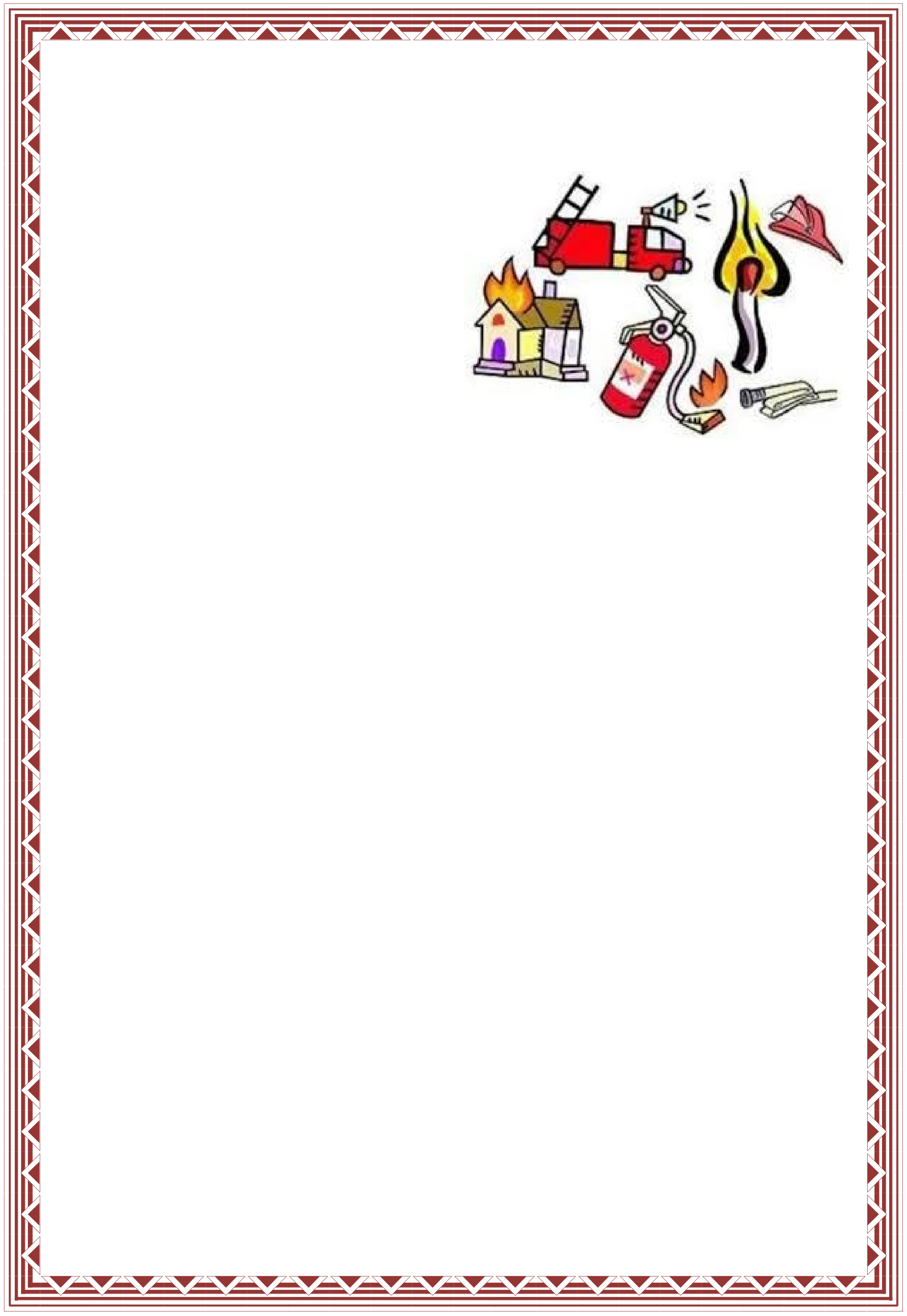 недбало кинуті та тліючі сірники або цигарка можуть призвести до пожежі; не можна перевантажувати електромережу, 	одночасно вмикаючи велику 	кількість електроприладів в одну розетку; не можна застосовувати замість стандартних запобіжників саморобні, так звані «жучки»; праски, 	чайники, самовари, 	плити 	та 	інші 	електронагрівальні 	прилади 	при користуванні слід ставити на пожежобезпечні підставки; виходячи з дому, вимикайте всі електронагрівальні прилади; нехтування правилами пожежної безпеки при пічному опаленні призводить до пожеж з тяжкими наслідками; виконуючи фарбувальні роботи, треба старанно провітрювати приміщення, не запалювати сірники, не палити; надійно ховайте від малюків сірники, запальнички, не доручайте дітям стежити за ввімкненими в мережу електроприладами, запаленими газовими приладами, печами; дітей дошкільного віку не залишайте у зачинених приміщеннях без догляду дорослих; не користуйтесь зіпсованими електроприладами; не користуйтесь аерозольними балонами поблизу відкритого вогню; будьте обережні в лісі. не залишайте без догляду ввімкнений телевізор; не будьте байдужими до порушень пожежної безпеки! Пам'ятайте – одна іскра може  спричинити пожежу! 